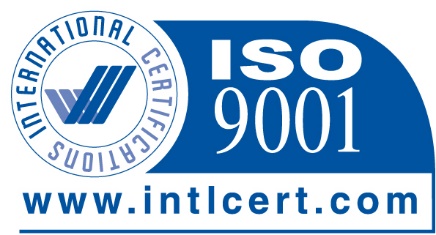 Р Е Ф Е Р Е Н Ц И ЯС настоящата референция бихме желали да изразим своята висока оценка за работата на фирма “ИВ ремонт” ЕООД  а именно ремонт на покрив на сграда на одяща се на ул. Костур 14 , ж.к Овча Купел.“ИВ ремонт” ЕООД разполага с екип от висококвалифицирани специалисти, необходимо техническо и мобилно оборудване за качественото изпълнение на предлаганите от нея услуги. Фирмата изпълни професионално и в срок задачата си, като усигори необходимото присъствие на обекта на екип от висококвалифицирани специалисти и изпълни стриктно и точно поетите договорени задължения.Период на изпълнение месец Август 2020г.Препоръчвам “ИВ РЕМОНТ” ЕООД като компетентен, надежден и коректен  артньор в цялостното изпълнение на проекти за строително ремонтни дейности                                                                                           УПРАВИТЕЛ:                                                                               ПАВЕЛ НАЙДЕНОВ: "ЦВЕТАН НАЙДЕНОВ - ЦЕЦО Б-1" ООД